Name of Journal: World Journal of Clinical CasesManuscript NO: 71715Manuscript Type: CASE REPORTIpsilateral synchronous papillary and clear renal cell carcinoma: A case report and review of literatureYin J et al. Ipsilateral synchronous PRCC and CCRCCJing Yin, Mo ZhengJing Yin, Mo Zheng, Department of Pathology, The Fifth Central Hospital of Tianjin, Binhai New Area, Tianjin 300450, ChinaAuthor contributions: Yin J was involved in acquisition of the data and drafting and completing the manuscript; Zheng M was involved in the literature review; all authors gave final approval for publication, took full responsibility for the work as a whole, including the study design, access to data, and the decision to submit and publish the manuscript.Corresponding author: Mo Zheng, MD, Chief Physician, Department of Pathology, The Fifth Central Hospital of Tianjin, No. 41 Zhejiang Road, Tanggu District, Binhai New Area, Tianjin 300450, China. zhengzz1978@126.comReceived: September 19, 2021Revised: November 12, 2021Accepted: Published online: AbstractBACKGROUNDThere is limited information on ipsilateral synchronous papillary renal cell carcinoma (PRCC) and clear cell renal cell carcinoma (CCRCC). Therefore, these rare tumors are often misdiagnosed preoperatively as a single tumor with intrarenal metastasis or some other diseases. Effective management and long-term overall survival might be affected because the prognosis of the two tumors differs.CASE SUMMARYWe describe a case of ipsilateral synchronous PRCC and CCRCC with two histological variants in a 72-year-old man, whose mass was found incidentally, with no other chief complaints and vital signs were normal. Initial ultrasound revealed a hypoechoic lobular mass with a volume of 7.8 cm × 4.8 cm × 2.8 cm in the middle to lower pole of the left kidney. A subsequent contrast-enhanced computed tomography scan showed a single endophytic mass of 7.5 cm in diameter. The patient underwent laparoscopic left radical nephrectomy. A final diagnosis of ipsilateral synchronous PRCC and CCRCC was confirmed by pathological examination. There was no recurrence or metastasis after 25 mo follow-up.CONCLUSIONWe report a case of ipsilateral synchronous PRCC and CCRCC, and review related literature to estimate the prevalence of similar cases. The above descriptions may be expected to help understand the disease, and improve diagnosis in the future.Key Words: Clear cell renal cell carcinoma; Papillary renal cell carcinoma; Ipsilateral tumor; Synchronous tumor; Kidney; Case reportYin J, Zheng M. Ipsilateral synchronous papillary and clear renal cell carcinoma: A case report and review of literature. World J Clin Cases 2022; In pressCore Tip: Ipsilateral synchronous papillary renal cell carcinoma (PRCC) and clear cell renal cell carcinoma (CCRCC) are rare, and reports on this tumor are scarce. We describe an incidentally detected case of this rare disease. Preoperative imaging examinations revealed a single mass on both ultrasound and computed tomography. Further pathological examination confirmed two types of tumors: PRCC and CCRCC. The patient underwent laparoscopic left radical nephrectomy and there was no recurrence or metastasis after 25 mo follow-up.INTRODUCTIONAs the two most common subtypes, papillary renal cell carcinoma (PRCC) and clear cell renal cell carcinoma (CCRCC) within the same kidney at the same time are very rare[1,2]. A few articles have reported ipsilateral synchronous PRCC and CCRCC by searching PubMed[ 3-6]. Accurate diagnosis of RCC is important for prognosis and evaluation of therapeutic response. In clinical practice, ipsilateral synchronous PRCC and CCRCC are often misdiagnosed preoperatively as an isolated mass or multiple lesions due to intrarenal metastasis. As a result, patients may have a short survival after the disease is finally confirmed postoperatively. Here, we describe a case of ipsilateral synchronous PRCC and CCRCC treated by laparoscopic left radical nephrectomy, and review the relevant literature.CASE PRESENTATIONChief complaintsA 72-year-old man was admitted to hospital because of a left renal mass found on routine physical examination. The patient had no other chief complaints, such as hematuria, fever or lumber pain. History of present illnessThe patient had no relevant medical history.History of past illnessThe patient had a long history of hypertension for 20 years, and smoking for 50 years. He denied any other previous medical history.Personal and family historyNo associated family history was reported.Physical examinationThe patient’s temperature was 36.8 °C, respiratory rate was 18 breaths/min, heart rate was 72 bpm, and blood pressure was 145/92 mmHg. The patient’s height was 172 cm and weight was 86 kg. Physical examination revealed normal vital signs, especially in the lumber areas, the contour was normal, and there was no palpable mass or percussion pain.Laboratory examinationsThe results of routine blood tests, routine urine tests and renal function examinations, routine fecal tests, blood biochemistry, immune indices, and tumor markers were all within the normal range.Imaging examinationsThe initial impression on ultrasound revealed a hypoechoic lobular mass with a volume of 7.8 cm × 4.8 cm × 2.8 cm in the middle to lower pole of the left kidney. Subsequent computed tomography (CT) scan showed a single endophytic mass of 7.5 cm in diameter, with contrast enhancement (Figure 1A). FINAL DIAGNOSISThe final diagnosis was ipsilateral synchronous PRCC (WHO grade II/III) and CCRCC (WHO grade II/III) in the left kidney according to the imaging and pathological results.TREATMENTAs the tumor was in the middle to lower pole of the left kidney, a partial nephrectomy was firstly considered by the surgeons to preserve more kidney function. However, after a discussion with the family numbers and the patient, a laparoscopic radical nephrectomy was accepted, as the patient wished for a longer survival time. He finally underwent laparoscopic left radical nephrectomy. The operation went smoothly, and there were no adhesions between the left kidney and peripheral organs. He was discharged on day 6 with no postoperative complications.OUTCOME AND FOLLOW-UPAfter 25 mo follow-up, the patient was free from disease with no recurrence or metastasis on CT, and renal function was within the normal range. He was continuously followed up.DISCUSSIONRenal cell carcinoma (RCC) is the most common solid mass of the kidney and comprises 2 –3% of all cancers in adults[7]. The incidence of RCC has risen over the past few years due to incidental detection[8]. RCC is divided into CCRCC and non CCRCC subtypes, while the most common subtype of non-CCRCC is PRCC. The combination of different subtypes has rarely been reported[9]. The incidence of ipsilateral synchronous PRCC and CCRCC is approximately 4.8%[10]. The rarity of the disease may contribute to its misdiagnosis in clinical practice. As in our case, an initial diagnosis of angiomyolipoma (AML) was suspected.The underlying etiology of ipsilateral synchronous PRCC and CCRCC is still unclear, which partly affects the understanding of clinicians. The best known possible etiological factors for RCC are smoking, obesity, and hypertension[11]. Smoking is implicated as the key etiology of RCC, and heavy smoking is associated with increased risk. Ustuner et al[3] reported coexisting PRCC and CCRCC in the same kidney in 2014. That patient presented with a 40-year history of smoking and a 2.03 relative risk (RR) of renal cancer. A meta-analysis by Hunt et al[13] revealed that men who smoked 1–9, 10–20 or ≥ 21 cigarettes/d had an RR of 1.60, 1.83 and 2.03, respectively. Nonetheless, the relationships between obesity or hypertension and the disease are not yet firmly established. In our case, a history of smoking and hypertension for many years was noted, while obesity was not mentioned as an etiological factor. Ultrasound or abdominal CT can reveal the lesion preoperatively. Most CCRCCs are hypervascular, the degree of enhancement quickly decreases in the parenchyma phase, presenting as “fast in and fast out”. In contrast, there is no predominant enhancement in the three phases of PRCC revealed by CT, as the vessels of the fibrovascular core are thin and sparse in the papilla[13]. Unfortunately, there is still a 3.5% risk of missing coexisting tumors in RCC[10]. Up to 70% of multifocal lesions are missed on preoperative imaging due to small size or adjacent location of the lesions. Our case was diagnosed preoperatively as a single mass both by ultrasound and CT. Missing the second mass was not only a radiological misdiagnosis, but also reflected a lack of awareness of the imaging features of the ipsilateral synchronous PRCC and CCRCC, and this could have had a serious effect on the treatment strategy. Excessive dependence on radiological findings to obtain an accurate preoperative diagnosis of the ipsilateral synchronous PRCC and CCRCC is undesirable.Diagnosis and subclassification of RCC must be based primarily on pathology. Our case was initially diagnosed with AML, because of the similar gross features. A cut surface color of yellow–brown could create confusion with AML, as the latter is well circumscribed, has extended borders, and contains soft yellow regions admixed with firm tan regions. Most PRCCs are bilateral and multifocal, and areas of hemorrhage and necrosis are commonly seen in PRCC; thus, confusion with other tumors is understandable.Microscopically, PRCC may be confused with CCRCC when a solid growth with clear cytoplasm is seen, and CCRCC with a papillary pattern or eosinophilic cytoplasm can be confused with PRCC. In this situation, the classic morphological features of the two tumors are helpful in distinguishing them, such as whether a pseudopapillary pattern was observed. Due to the different immunoprofiles shown in PRCC and CCRCC, immunohistochemical staining may also offer an important clue to the diagnosis. PRCC is strongly positive for CK8/18, CK 7 and P504s, while CCRCC is strongly positive for CD10, CAIX and Vimentin. CK7 may be expressed in both tumors, but PRCC often shows a diffuse cytoplasm positive for CK7, while no positivity is observed in CCRCC. Our case showed similar findings to those described in the literature, with strong positive staining for CK7 in PRCC and negative staining in CCRCC. In addition, differential diagnosis is necessary between PRCC and collecting duct carcinoma, when the latter has a papillary pattern. Nevertheless, collecting duct carcinoma often presents as a high-grade tumor with predominant desmoplastic stroma, and occurs in the medulla. CK7 may be expressed in both tumors, but negativity for CEA, 34βE12 and some other biomarkers can help to exclude PRCC. When thinking back to our first gross diagnosis, if the epithelioid subtype of AML was exhibited, CCRCC might be misclassified initially as AML. CCRCC is always positive for Vimentin, CD10 and CAIX, but negative for the biomarkers of AML, such as HMB45 and SMA. Careful attention to the morphology and immunohistochemistry may help to establish the correct diagnosis.Unfortunately, there has been little research on the molecular pathology of ipsilateral synchronous PRCC and CCRCC, even though the characteristic cytogenetic alterations of PRCC and CCRCC have been revealed, which is partly due to a lack of awareness of this rare entity. Further study should focus on these aspects using modern molecular techniques.The aim of surgical management for multifocal renal tumors is not only to prevent recurrence and metastasis, but also to minimize the number of surgical procedures and prolong kidney function. Both laparoscopic, robotic and partial nephrectomy for multiple lesions of ipsilateral renal tumors have been reported[14-17]. Some studies have compared the two main surgical options for managing this subset of patients, and similar tumor-specific survival was observed for patients treated with nephron sparing surgery (NSS) and radical nephrectomy[18-21]. Regardless of which surgical mode is selected, the right balance between oncological control and renal function preservation should be considered. Although a single mass was diagnosed preoperatively, our patient still underwent laparoscopic radical nephrectomy with the aim of achieving a long-term survival. Different tumors have different prognoses and vary in aggressiveness[22]. If a single mass is confirmed, to preserve more renal function and improve quality of life, NSS may be performed. Dependence on preoperative imaging can lead to missing multifocal lesions[10,23]. Thus, complete mobilization and inspection of the entire kidney is justified when performing NSS to identify multifocal disease[23]. In such a situation, whether an adequate surgical range is obtained, or whether a long life-time survival is achieved, should be considered. Accurate preoperative diagnosis is also key to achieving long-term survival.Effective adjuvant therapies are necessary to reduce recurrence and
metastasis, such as autologous tumor vaccines, carbonic anhydrase IX monoclonal antibody, tyrosine kinase inhibitors and novel immunotherapies, which have significantly improved the overall survival of patients with RCC in recent years[14,24,25]. To date, most studies have focused on the identification of an effective adjuvant therapy for CCRCC, in order to improve the outcome of patients with high-risk RCC, while the optimal treatment option for PRCC has not yet been established[26]. As most PRCCs are associated with a better outcome than CCRCCs in patients without metastases, the regular treatment strategies and follow-up employed for patients with CCRCC are sufficient for patients with nonmetastatic PRCC[27]. In addition, more
research on the novel gene signatures of RCC may improve the survival of
patients with PRCC and CCRCC, and should be conducted in clinical trials[28]. For patients with ipsilateral synchronous PRCC and CCRCC, a regular adjuvant therapy for CCRCC may be sufficient.There are insufficient data to compare different types of RCC in the same kidney with unilateral multifocal tumors in terms of survival. Bilateral synchronous renal tumors have been evaluated[29,30], but there are no such data for unilateral synchronous RCC of different types. The prognosis of PRCC is more favorable than that of CCRCC, as the former is less aggressive. Capaccio et al[2] reported three patients who had unilateral synchronous PRCC and CCRCC treated by radical nephrectomy, and only one died from the disease 5 year after surgery. Ustuner et al[3] described a 67-year-old man with unilateral synchronous PRCC and CCRCC, who was disease-free at the 6 mo and 1 year follow-up. The present case was disease-free with no recurrence or metastasis after 25 mo. As the incidence of ipsilateral synchronous PRCC and CCRCC is low, a lack of awareness or experience may exist among clinicians. If there are multifocal masses in a single kidney, intrarenal metastasis is always initially considered, and the possibility of coexisting ipsilateral synchronous tumors may be ignored. However, as the prognosis of PRCC and CCRCC differs, the therapeutic strategies may differ, such as surgery or adjuvant chemotherapy. Even though they have a low incidence rate, different histological subtypes of multiple ipsilateral synchronous RCCs need to be classified as a special entity postoperatively, due to the different therapeutic strategies performed. Further studies are still needed to make a comparison and comment on the course of the disease as this is only a single case without any controls, and the clinical implications are limited.CONCLUSIONThis was a rare case of ipsilateral synchronous PRCC and CCRCC with two histological variants. The diagnosis of ipsilateral synchronous PRCC and CCRCC can be established through detailed clinical history, imaging findings, and most importantly, pathological examination and immunohistochemical staining. As the prognosis of the two tumors differs, careful clinical decision-making and appropriate surgical management are required to manage the disease. The above descriptions are expected to help understand the disease, and improve diagnosis in the future. If optimally applied, these tactics can achieve long life expectancy and long-term preservation of renal function in patients with ipsilateral synchronous PRCC and CCRCC.REFERENCES1 Billings B, Hamrick LC, Bueschen AJ, Kenney PJ. Coexisting angiomyolipoma and renal cell carcinoma in a kidney of an elderly woman: case report and review of the literature. ScientificWorldJournal 2004; 4 Suppl 1: 27-30 [PMID: 15349523 DOI: 10.1100/tsw.2004.41]2 Capaccio E, Varca V, Simonato A, Toncini C, Carmignani G, Derchi LE. Synchronous parenchymal renal tumors of different histology in the same kidney. Acta Radiol 2009; 50: 1187-1192 [PMID: 19922319 DOI: 10.3109/02841850903236120]3 Ustuner M, Yaprak B, Teke K, Ciftci S, Kart M, Yildiz K, Culha M. Coexisting papillary and clear renal cell carcinoma in the same kidney. Case Rep Urol 2014; 2014: 575181 [PMID: 25180117 DOI: 10.1155/2014/575181]4 Alhusban M, Alhamss S, Alzumaili B, Al-Daghmin A. Ipsilateral synchronous clear and papillary renal cell carcinoma: A case report and review of the literature. Urol Case Rep 2018; 16: 110-113 [PMID: 29255679 DOI: 10.1016/j.eucr.2017.11.020]5 Kawecki J, Leśniak P, Wieczorek K, Budziarz P, Duda W, Poloczek R, Dutkiewicz S. A case of both clear and papillary renal cell carcinomas in the left kidney. Cent European J Urol 2012; 65: 221-223 [PMID: 24578967 DOI: 10.5173/ceju.2012.04.art9]6 Simhan J, Canter DJ, Sterious SN, Smaldone MC, Tsai KJ, Li T, Viterbo R, Chen DY, Greenberg RE, Kutikov A, Uzzo RG. Pathological concordance and surgical outcomes of sporadic synchronous unilateral multifocal renal masses treated with partial nephrectomy. J Urol 2013; 189: 43-47 [PMID: 23164383 DOI: 10.1016/j.juro.2012.08.092]7 Bray F, Ferlay J, Soerjomataram I, Siegel RL, Torre LA, Jemal A. Global cancer statistics 2018: GLOBOCAN estimates of incidence and mortality worldwide for 36 cancers in 185 countries. CA Cancer J Clin 2018; 68: 394-424 [PMID: 30207593 DOI: 10.3322/caac.21492]8 Alasker A, Williams SK, Ghavamian R. Small renal mass: to treat or not to treat. Curr Urol Rep 2013; 14: 13-18 [PMID: 23192724 DOI: 10.1007/s11934-012-0296-3]9 Sorbellini M, Bratslavsky G. Decreasing the indications for radical nephrectomy: a study of multifocal renal cell carcinoma. Front Oncol 2012; 2: 84 [PMID: 22888474 DOI: 10.3389/fonc.2012.00084]10 Richstone L, Scherr DS, Reuter VR, Snyder ME, Rabbani F, Kattan MW, Russo P. Multifocal renal cortical tumors: frequency, associated clinicopathological features and impact on survival. J Urol 2004; 171: 615-620 [PMID: 14713772 DOI: 10.1097/01.ju.0000106955.19813.f6]11 Lipworth L, Tarone RE, McLaughlin JK. The epidemiology of renal cell carcinoma. J Urol 2006; 176: 2353-2358 [PMID: 17085101 DOI: 10.1016/j.juro.2006.07.130]12 Tsuda K, Kinouchi T, Tanikawa G, Yasuhara Y, Yanagawa M, Kakimoto K, Ono Y, Meguro N, Maeda O, Arisawa J, Usami M. Imaging characteristics of papillary renal cell carcinoma by computed tomography scan and magnetic resonance imaging. Int J Urol 2005; 12: 795-800 [PMID: 16201974 DOI: 10.1111/j.1442-2042.2005.01126.x]13 Hunt JD, van der Hel OL, McMillan GP, Boffetta P, Brennan P. Renal cell carcinoma in relation to cigarette smoking: meta-analysis of 24 studies. Int J Cancer 2005; 114: 101-108 [PMID: 15523697 DOI: 10.1002/ijc.20618]14 Tannir NM, Pal SK, Atkins MB. Second-Line Treatment Landscape for Renal Cell Carcinoma: A Comprehensive Review. Oncologist 2018; 23: 540-555 [PMID: 29487224 DOI: 10.1634/theoncologist.2017-0534]15 Chowdhury N, Drake CG. Kidney Cancer: An Overview of Current Therapeutic Approaches. Urol Clin North Am 2020; 47: 419-431 [PMID: 33008493 DOI: 10.1016/j.ucl.2020.07.009]16 Flum AS, Wolf JS Jr. Laparoscopic partial nephrectomy for multiple ipsilateral renal tumors using a tailored surgical approach. J Endourol 2010; 24: 557-561 [PMID: 20218895 DOI: 10.1089/end.2009.0452]17 Lang H, Lindner V, Martin M, Letourneux H, Roy C, Saussine C, Jacqmin D. Prognostic value of multifocality on progression and survival in localized renal cell carcinoma. Eur Urol 2004; 45: 749-753 [PMID: 15149747 DOI: 10.1016/j.eururo.2004.02.006]18 Cignoli D, Fallara G, Larcher A, Rosiello G, Montorsi F, Capitanio U. How to improve outcome in nephron-sparing surgery: the impact of new techniques. Curr Opin Urol 2021; 31: 255-261 [PMID: 33742985 DOI: 10.1097/MOU.0000000000000862]19 Krambeck A, Iwaszko M, Leibovich B, Cheville J, Frank I, Blute M. Long-term outcome of multiple ipsilateral renal tumours found at the time of planned nephron-sparing surgery. BJU Int 2008; 101: 1375-1379 [PMID: 18454793 DOI: 10.1111/j.1464-410X.2008.07588.x]20 Minervini A, Serni S, Giubilei G, Lanzi F, Vittori G, Lapini A, Carini M. Multiple ipsilateral renal tumors: retrospective analysis of surgical and oncological results of tumor enucleation vs radical nephrectomy. Eur J Surg Oncol 2009; 35: 521-526 [PMID: 18640001 DOI: 10.1016/j.ejso.2008.06.003]21 Mano R, Kent M, Larish Y, Winer AG, Chevinsky MS, Hakimi AA, Sternberg IA, Sjoberg DD, Russo P. Partial and Radical Nephrectomy for Unilateral Synchronous Multifocal Renal Cortical Tumors. Urology 2015; 85: 1404-1410 [PMID: 25872696 DOI: 10.1016/j.urology.2015.02.032]22 Harlow BL, Klaassen Z, Holzman S, Reinstatler L, Franken AA, Kavuri SK, Terris MK, Master VA, Moses KA. Multiple Discordant Histology After Nephrectomy: Descriptive Analysis and Outcomes. Clin Genitourin Cancer 2016; 14: e171-e175 [PMID: 26613833 DOI: 10.1016/j.clgc.2015.10.013]23 Crispen PL, Lohse CM, Blute ML. Multifocal renal cell carcinoma: clinicopathologic features and outcomes for tumors </=4 cm. Adv Urol 2008: 518091 [PMID: 18645615 DOI: 10.1155/2008/518091]24 Roy AM, Briggler A, Tippit D, Dawson K, Verma R. Neoadjuvant Cabozantinib in Renal-Cell Carcinoma: A Brief Review. Clin Genitourin Cancer 2020; 18: e688-e691 [PMID: 32660880 DOI: 10.1016/j.clgc.2020.04.003]25 Posadas EM, Limvorasak S, Figlin RA. Targeted therapies for renal cell carcinoma. Nat Rev Nephrol 2017; 13: 496-511 [PMID: 28691713 DOI: 10.1038/nrneph.2017.82]26 Park I, Lee SH, Lee JL. A Multicenter Phase II Trial of Axitinib in Patients With Recurrent or Metastatic Non-clear-cell Renal Cell Carcinoma Who Had Failed Prior Treatment With Temsirolimus. Clin Genitourin Cancer 2018; 16: e997-e1002 [PMID: 29903415 DOI: 10.1016/j.clgc.2018.05.011]27 Vaishampayan U. Evolving Treatment Paradigms in Non-clear Cell Kidney Cancer. Curr Treat Options Oncol 2018; 19: 5 [PMID: 29368112 DOI: 10.1007/s11864-018-0521-5]28 Gul A, Rini BI. Adjuvant therapy in renal cell carcinoma. Cancer 2019; 125: 2935-2944 [PMID: 31225907 DOI: 10.1002/cncr.32144]29 Rothman J, Crispen PL, Wong YN, Al-Saleem T, Fox E, Uzzo RG. Pathologic concordance of sporadic synchronous bilateral renal masses. Urology 2008; 72: 138-142 [PMID: 18336882 DOI: 10.1016/j.urology.2008.01.043]30 Klatte T, Wunderlich H, Patard JJ, Kleid MD, Lam JS, Junker K, Schubert J, Böhm M, Allhoff EP, Kabbinavar FF, Crepel M, Cindolo L, De La Taille A, Tostain J, Mejean A, Soulie M, Bellec L, Bernhard JC, Ferriere JM, Pfister C, Albouy B, Colombel M, Zisman A, Belldegrun AS, Pantuck AJ. Clinicopathological features and prognosis of synchronous bilateral renal cell carcinoma: an international multicentre experience. BJU Int 2007; 100: 21-25 [PMID: 17433034 DOI: 10.1111/j.1464-410X.2007.06877.x]FootnotesInformed consent statement: Informed written consent was obtained from the patient for publication of this report and any accompanying images.Conflict-of-interest statement: The authors declare that they have no conflicts of interest. CARE Checklist (2016) statement: The authors have read the CARE Checklist (2016), and the manuscript was prepared and revised according to the CARE Checklist (2016).Open-Access: This article is an open-access article that was selected by an in-house editor and fully peer-reviewed by external reviewers. It is distributed in accordance with the Creative Commons Attribution NonCommercial (CC BY-NC 4.0) license, which permits others to distribute, remix, adapt, build upon this work non-commercially, and license their derivative works on different terms, provided the original work is properly cited and the use is non-commercial. See: https://creativecommons.org/Licenses/by-nc/4.0/Provenance and peer review: Unsolicited article; Externally peer reviewed.Peer-review model: Single blindPeer-review started: September 19, 2021First decision: October 25, 2021Article in press: Specialty type: PathologyCountry/Territory of origin: ChinaPeer-review report’s scientific quality classificationGrade A (Excellent): 0Grade B (Very good): 0Grade C (Good): C, CGrade D (Fair): 0Grade E (Poor): 0P-Reviewer: Ghazanfar A, United Kingdom; Sachdeva S, India S-Editor: Xing YX L-Editor: A P-Editor: Xing YXFigure Legends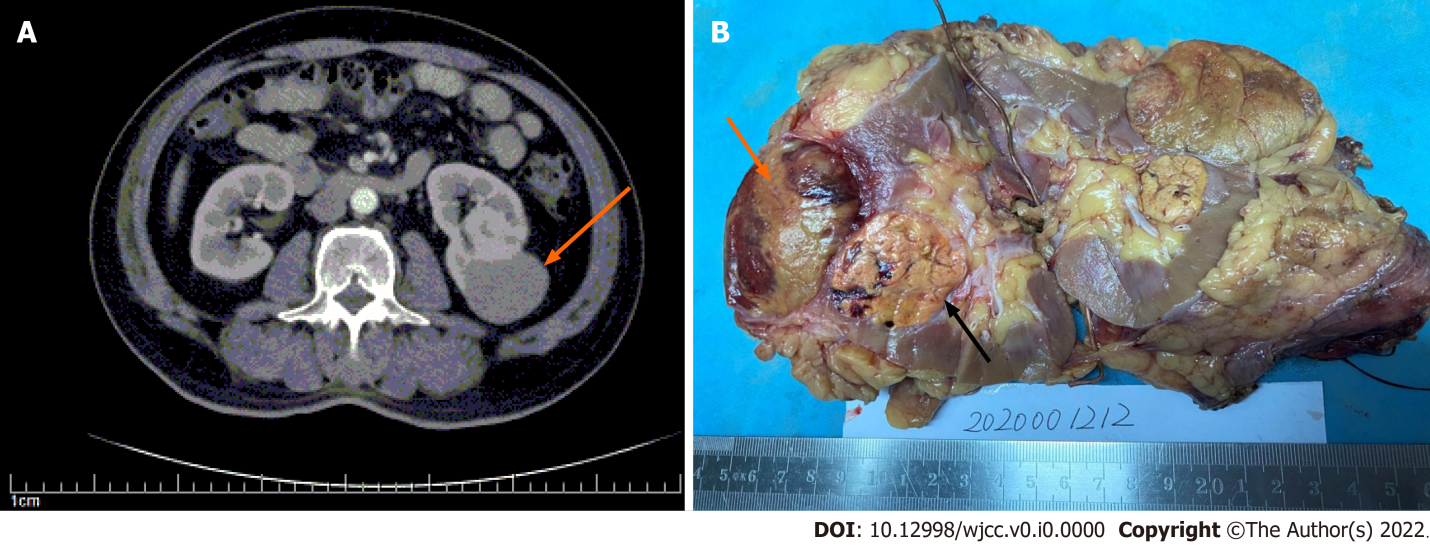 Figure 1 Macroscopic features and conventional computed tomography findings. A: Conventional computed tomography demonstrated a single endophytic mass in the lower pole of the kidney, with contrast enhancement (orange arrow); B: Gross surface showed two lesions in the middle-lower pole of the kidney, papillary renal cell carcinoma (black arrow) and clear cell renal cell carcinoma (orange arrow).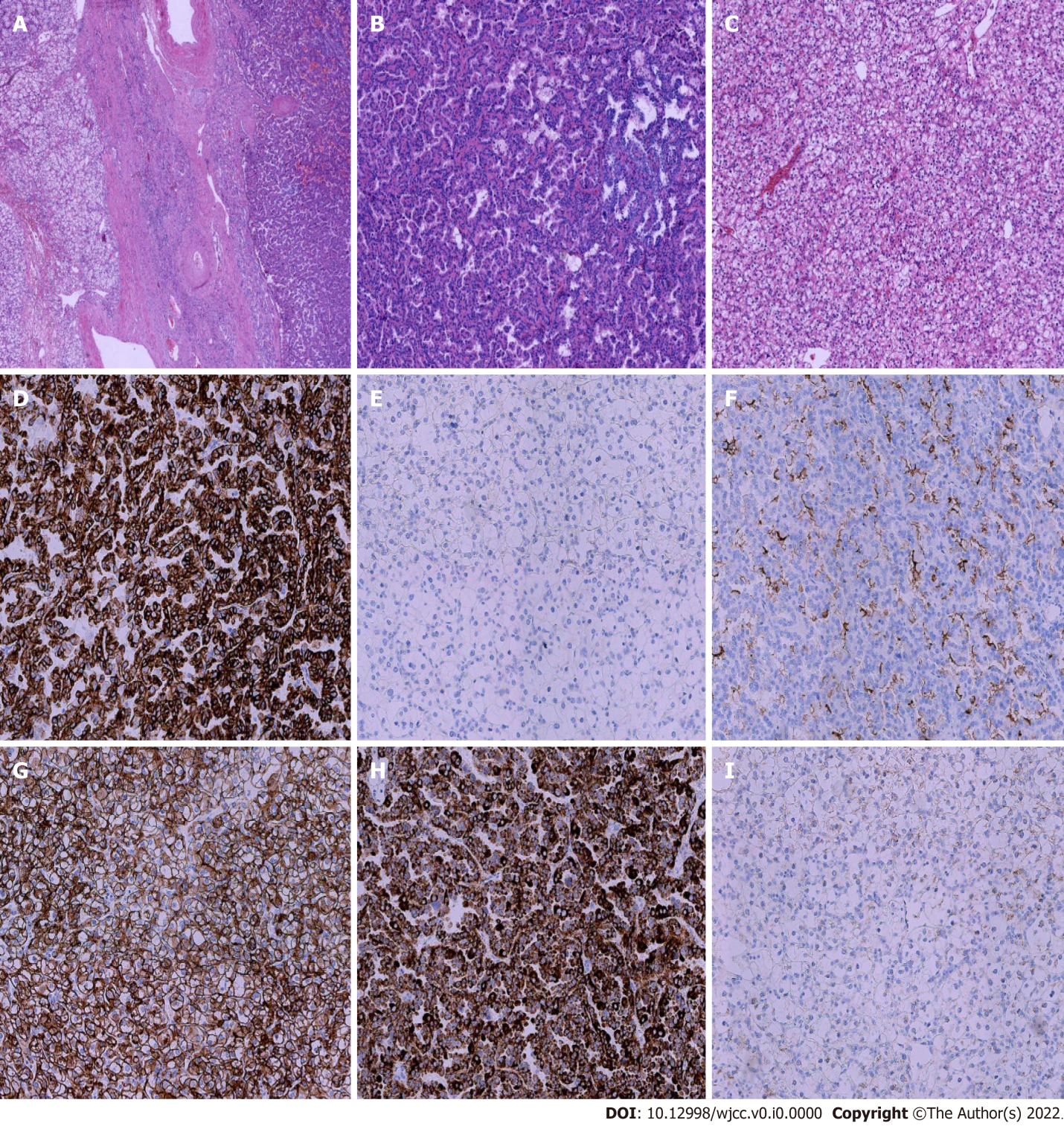 Figure 2 Histopathological findings. A: Hematoxylin–eosin (HE) staining showed a clear border between clear cell renal cell carcinoma (CCRCC) (left) and papillary cell renal cell carcinoma (PRCC) (right) 200 ×; B: HE staining of PRCC 200 ×; C: HE staining of CCRCC 200 ×; D-E: Immunohistochemical (IHC) staining showed that CK7 was positive in PRCC and negative in CCRCC 200 ×; F-G: IHC staining showed that CD10 was diffusely positive in PRCC and in CCRCC 200 ×; H-I: IHC staining showed that P504s was positive in PRCC and negative in CCRCC.